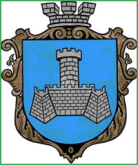 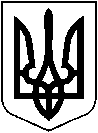                                                   УКРАЇНАХМІЛЬНИЦЬКА МІСЬКА РАДАВІННИЦЬКОЇ ОБЛАСТІ  Р О З П О Р Я Д Ж Е Н Н ЯМІСЬКОГО  ГОЛОВИВід “12” жовтня2018  року                                                         №381-рПро проведення вуличної акції«Хода за свободу» до Європейськогодня боротьби з торгівлею людьми	Розглянувши лист Мінсоцполітики України №17704/0/2-18/38 від 13.09.2018 року «Про проведення інформаційної кампанії з протидії торгівлі людьми»керуючись ст. 42, 59 Закону України «Про місцеве самоврядування в Україні»:Провести 18 жовтня 2018 року в місті Хмільнику вуличну акцію «Хода за свободу» до Європейського дня боротьби з торгівлею людьми.Відділу у справах сім’ї та молоді Хмільницької міської ради організувати проведення акції.Рекомендувати підприємствам, установам та організаціям взяти участь у вуличній акції «Хода за свободу» до Європейського дня боротьби з торгівлею людьми.Контроль за виконанням цього розпорядження покласти на заступника міського голови з питань діяльності виконавчих органів міської ради А.В.Сташка, а супровід виконання доручити начальнику відділу у справах сім’ї та молоді міської ради П.І. Дем’янюку.Міський голова                       Редчик С.Б.С. МаташА. СташкоН. БуликоваП. Дем’янюк